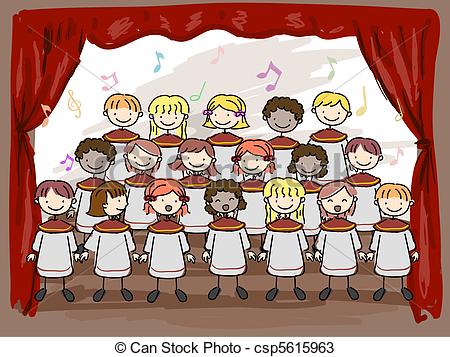 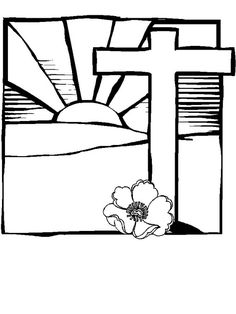 Cereal and Snack DriveA huge thank you for everyone who supported the cereal and snack drive in November!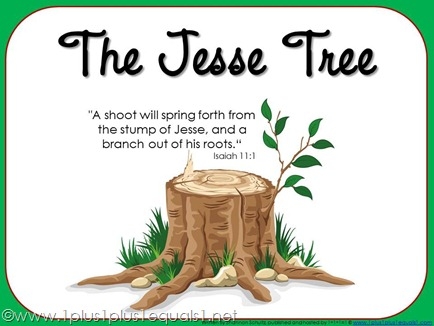 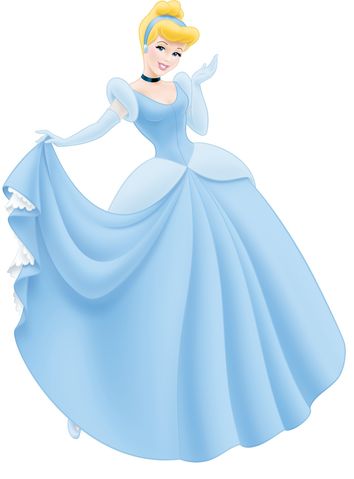 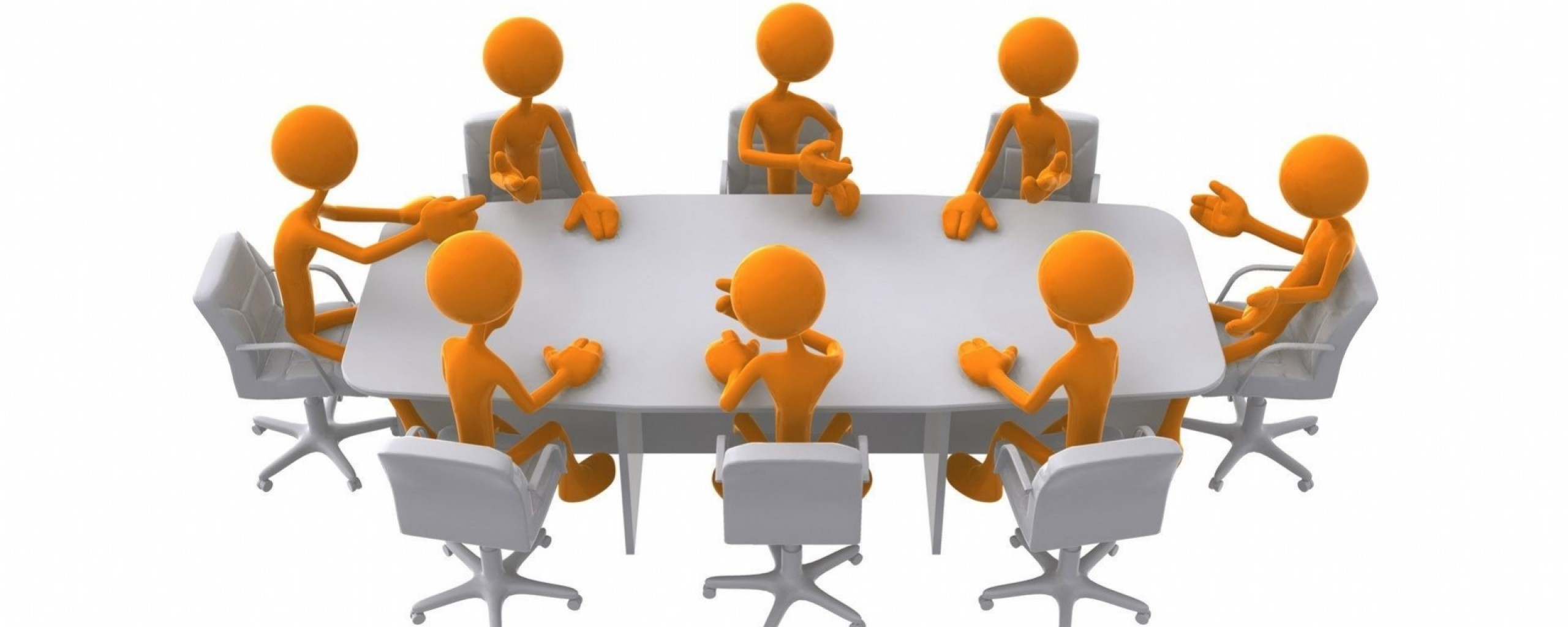 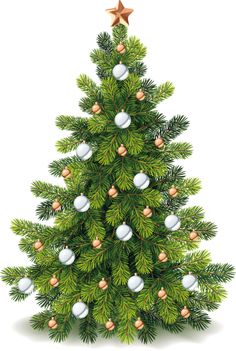 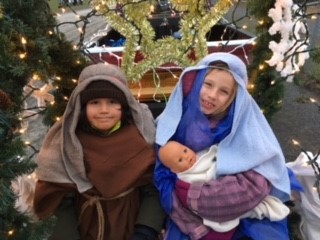 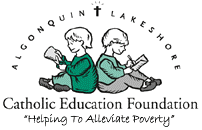 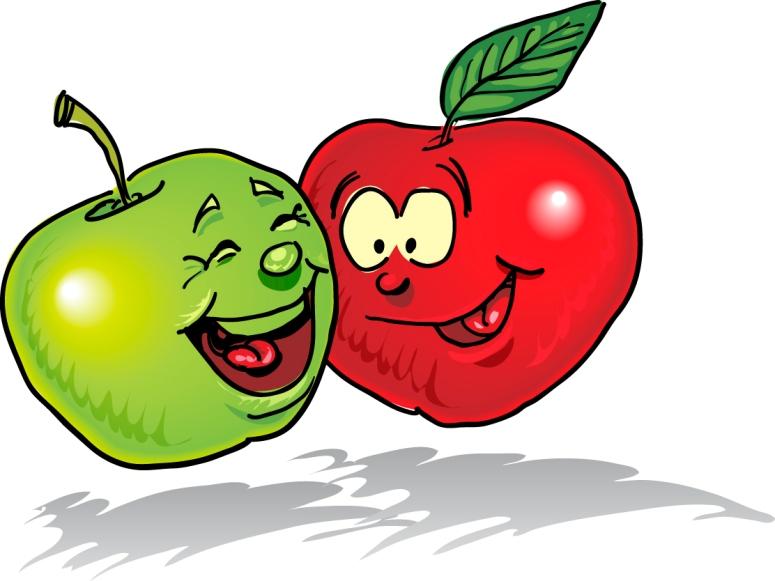 Youth News!Thanks to our supporters: NCC Corporation, CWL, Knights, Jim’s PizzeriaAdvent Candles for Sale! Grade 6,7 and 8 students from St. Michael’s and OLF schools have prepared Advent candles as a service to our community. Candles available at the Welcome desk.Cost: $5/setUPCOMING TEEN ACTIVITIES for QUINTE CATHOLIC YOUTH!Grade 7 NET RETREAT: all Confirmation candidates and Parish students in Grade 7 are invited to attend our NET Retreat, being held in the Parish Hall on Tuesday, Nov. 28th, from 9:30am-2pm. Students attending St. Michael’s and OLF schools will come with their classes. Parish students not attending those schools are welcome to attend. Please notify the Youth office.GOSPEL ADVENTURES! 1ST SUNDAY of each MONTHAll Teens Welcome! (in the CAVE)December: Service and community opportunity hours available for Confirmation preparation and for high school students!Dec. 3rd ADVENTURE #4: FOOD FOR THE GIVING 6:30-9pmChristmas Bakin’ & Chili Makin’ for our Christmas Hamper Family. Bring your favourite Gingerbread decorations!Dec. 17th ADVENTURE #5: DELIVER CHRISTMAS SHARING 6:30-8:30pmfollowed by hot chocolate and treats at Tim Horton’s. Meet @ Cave, pick-up @ Timmy’s on Sidney.CANADIAN FOOD For CHILDREN: Thank you for your donations. Our collection of Salt, Sugar and Split peas for the needy is ongoing.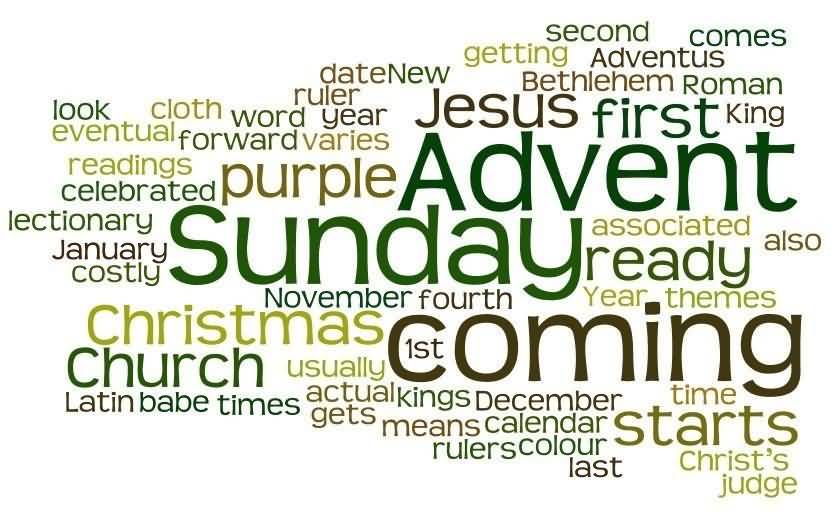 we are called to love and be lovedHolidays: Dec.23-Jan. 8Catholic parent councilPlease consider joining our Catholic School Council. We are always looking for new members and all are welcome to attend! Next meeting will be November 1st at 5:30 pm. Child care provided.